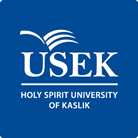 Fact Sheet 2020-2021 Institution name Holy Spirit University of Kaslik Type Private Institution of Higher Education President Rev. Fr. Dr. Talal Hachem  Address Jounieh, Lebanon P.O. Box 446 Tel: 09/600 000 Fax: 09/ 600 101 Website www.usek.edu.lb  International Affairs Office International Affairs Office Holy Spirit University of Kaslik P.O. Box 446, Jounieh, Lebanon Tel. 09/600 321 Fax. 09/ 600 301 bri@usek.edu.lb  Academic year  Mid-September/Late June (Spring and Fall) Late June/late July (summer semester) Duration of classes 15 weeks per Fall or Spring semester 6 weeks per summer semester Required documents for exchange students Application form   Copy of the passport Two passport-size photos Official letter of nomination from the university of origin Official transcript Copy of the health insurance Student visa Language of instruction              French, English, Arabic Course load per semester - 	Fall and Spring: Between 12 (4 courses) to 18 credits (6 courses) Approximate expenses per month Accommodation: between 350 – 400 USD Food : 150 USD Public transport: 100 USD Miscellaneous: 100 USD Accommodation On-campus dorms (for girls only) sao@usek.edu.lb   Off-campus dorms close to USEK campus are available for students.  Campus Facilities Wireless Internet University cafeteria Library Sports club  